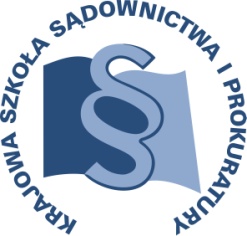 OSU-III-401-99/2015                                     Lublin,      stycznia 2015 r.U8/J/15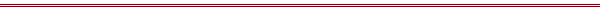 PROGRAM SZKOLENIA DLA URZĘDNIKÓW PROKURATURY TEMAT SZKOLENIA: „Komunikacyjne aspekty relacji zawodowych i kontaktów z uczestnikami postępowania”DATA I MIEJSCE:18 marca 2015 r. Sąd Okręgowy w Warszawie Al. Solidarności 12700-898 Warszawa ORGANIZATOR:Krajowa Szkoła Sądownictwa i ProkuraturyOśrodek Szkolenia Ustawicznego i Współpracy MiędzynarodowejDział Realizacji Szkoleńul. Krakowskie Przedmieście 62, 20-076 Lublintel. 81 440 87 10		        		 	    fax. 81 440 87 11 OSOBY ODPOWIEDZIALNE ZE STRONY ORGANIZATORA: -merytorycznie:sędzia Greta Książkiewicztel. 81 440 87 23e-mail: g.ksiazkiewicz@kssip.gov.pl-organizacyjnie:	sędzia Marek Manowiectel. 81 440 87 20e-mail: m.manowiec@kssip.gov.pl-główny specjalista Monika Sędłaktel.  81 440 87 22e-mail: m.sedlak@kssip.gov.plWYKŁADOWCA:dr hab. Paweł Nowak Kierownik Katedry Teorii i Zastosowań Tekstu Instytutu Dziennikarstwa i Komunikacji Społecznej Katolickiego Uniwersytetu Lubelskiego oraz profesor Społecznej Akademii Nauk w Warszawie, autor i współautor szeregu publikacji, w tym: ,,Manipulacja w języku” (Wydawnictwo UMCS, Lublin 2004), ,,O sztuce publicznego występowania i komunikacji społecznej’’ (Wydawnictwo Wszechnicy Polskiej i EFS, Warszawa 2007), „Słownik polszczyzny politycznej po 1989 roku” (Wydawnictwo Naukowe PWN, Warszawa 2009). Ceniony i doświadczony wykładowca oraz trener w zakresie teorii komunikacji, komunikacji masowej i interpersonalnej, komunikacji językowej w mass mediach, retoryki oraz pragmatyki językowej.Zajęcia prowadzone będą w formie seminarium z elementami warsztatuPROGRAM SZCZEGÓŁOWYŚroda: 18 marca 2015 r.9.00 – 11.15	Komunikacja interpersonalna – definicje, zakresy i cechy. Interpersonalność w miejscu pracy: Informowanie i jego zasady w kontaktach ze współpracownikami i uczestnikami postępowania.Budowanie więzi i relacji i ich granice.Perswazyjne i skuteczne wywieranie wpływu na współpracowników i uczestników postępowania.Świadomość stereotypowości, opiniowości 
i uprzedzeniowości w postrzeganiu ludzi i zdarzeń.Prowadzący - dr hab. Paweł Nowak11.15 – 11.30	przerwa na kawę lub herbatę 11.30 – 13.45	Komunikacja niewerbalna i parawerbalna a wizerunek urzędnika w kontaktach z uczestnikami postępowania 
i współpracownikami: Właściwe zachowania niewerbalne i świadomość stereotypowych błędów w ocenie komunikacji uczestników postępowania oraz współpracowników.Autorefleksja komunikacyjna, przełamywanie barier i ograniczeń komunikacyjnych w kontaktach z uczestnikami postępowania i współpracownikami.	Podstawowe zasady prowadzenia rozmów telefonicznych z uczestnikami postępowania i pisania do nich mejli. Prowadzący - dr hab. Paweł Nowak13.45 – 14.15	przerwa na kawę lub herbatę 14.15 – 15.45	Komunikacja językowa a wizerunek urzędnika 
w kontaktach z uczestnikami postępowania 
i współpracownikami:Ocena kompetencji rozmówcy i umiejętność dopasowania języka do jego możliwości.Poprawność językowa i dbałość o komunikatywność tekstów jako wyznaczniki dobrego wizerunku pracownika.Prowadzący - dr hab. Paweł NowakProgram szkolenia dostępny jest na platformie szkoleniowej pod adresem:http://szkolenia.kssip.gov.pl/login/ oraz na stronie internetowej KSSiP pod adresem: www.kssip.gov.plZaświadczenie potwierdzające udział w szkoleniu generowane jest za pośrednictwem Platformy Szkoleniowej KSSiP. Warunkiem uzyskania zaświadczenia jest obecność na szkoleniu oraz uzupełnienie znajdującej się na Platformie Szkoleniowej anonimowej ankiety ewaluacyjnej (pod programem szkolenia) dostępnej w dniach od 19.03.2015r. do 05.04. 2015 r.Po uzupełnieniu ankiety zaświadczenie można pobrać i wydrukować z zakładki 
„moje zaświadczenia”.